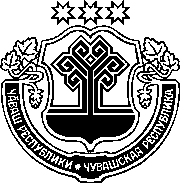 ЧӐВАШ РЕСПУБЛИКИНСАККУНӖЧӐВАШ РЕСПУБЛИКИН"ЧӐВАШ РЕСПУБЛИКИН МИРАВАЙ СУДЙИСЕМ ҪИНЧЕН" САККУНӖН 11 ТАТА 12 СТАТЙИСЕНЕ УЛШӐНУСЕМ КӖРТЕССИ ҪИНЧЕНЧӑваш Республикин Патшалӑх Канашӗ2018 ҫулхи раштав уйӑхӗн 18-мӗшӗнчейышӑннӑ1 статьяЧӑваш Республикин "Чӑваш Республикин миравай судйисем ҫинчен" 2000 ҫулхи пуш уйӑхӗн 3-мӗшӗнчи 2 №-лӗ саккунне (Чӑваш Республикин Патшалӑх Канашӗн ведомоҫӗсем, 2000, 33 №; 2001, 39 №; 2004, 60 №; 2005, 62 №; 2008, 76 №; 2010, 86 №; 2012, 92 (I том), 94 №-сем; Чӑваш Республикин Саккунӗсен пуххи, 2013, 3, 7 №-сем; 2015, 2 №; 2017, 2 №) ҫакӑн пек улшӑнусем кӗртес:1) 11 статьяра:а) 1-мӗш пункта ҫакӑн пек ҫырса хурас:"1. Миравай судья ӗҫне унӑн аппарачӗ тивӗҫтерет. Миравай судья аппарачӗн ӗҫ-хӗлне тивӗҫлӗ суд участокӗн миравай судйи йӗркелесе ертсе пырать.";ӑ) 3-мӗш тата 4-мӗш пунктсене ҫакӑн пек ҫырса хурас:"3. Миравай судья аппаратӗнче ӗҫлекен ҫынна должноҫа уйӑрса лартас тата должноҫран хӑтарас ӗҫе полномочиллӗ орган тивӗҫлӗ суд участокӗн миравай судйипе килӗштернӗ май туса пырать. Миравай судья аппаратӗнче ӗҫлекен ҫынна урӑх должноҫа куҫарас, ун тӗлӗшпе хавхалантармалли тата явап тыттармалли мерӑсем йышӑнас, ҫавӑн пекех миравай судья аппаратӗнче ӗҫлекен ҫынсен отпускӗсен графикне ҫирӗплетес ӗҫе полномочиллӗ орган тивӗҫлӗ суд участокӗн миравай судйипе килӗштернӗ май туса пырать.4. Миравай судья аппаратӗнче ӗҫлекен ҫынсем Чӑваш Республикин патшалӑх граждан служащийӗсем шутланаҫҫӗ.";12 статьяра:а) 3-мӗш пункта ҫакӑн пек ҫырса хурас:"3. Миравай судьясен ӗҫ-хӗлне пурлӑхпа техника тӗлӗшӗнчен тивӗҫтерес тата миравай судьясен аппаратӗнче ӗҫлекен ҫынсене ӗҫшӗн тӳлес енӗпе пулакан тӑкаксене укҫа-тенкӗпе тивӗҫтерес ӗҫе Чӑваш Республикин республика бюджечӗн укҫи-тенки шутӗнчен туса пырҫҫӗ.";ӑ) ҫакӑн пек ҫырса 4–7-мӗш пунктсем хушса хурас:"4. Федерацин "Раҫҫей Федерацийӗнчи миравай судьясем ҫинчен" саккунӗпе килӗшӳллӗн миравай судьясене уйӑхсерен укҫан тӳлес, кварталсерен укҫан хавхалантарас, ӗҫ тӳлевӗн фончӗн укҫи-тенки шутӗнчен уйӑракан ытти тӳлевсене, федераци саккунӗсемпе судьясем валли пӑхса хӑварнӑ социаллӑ тӳлевсене тӳлес ӗҫе тивӗҫтерес ӗҫ, ҫавӑн пекех пурӑнмалли ҫурт-йӗр условийӗсене лайӑхлатмалли миравай судьясене пурӑнмалли пӳлӗмсемпе тивӗҫтерес ӗҫ Раҫҫей Федерацийӗн тӑкак тивӗҫӗ пулса тӑрать, ӑна Чӑваш Республикинчи – Чӑваш Енри Суд департаменчӗн управленийӗ урлӑ туса пыраҫҫӗ.5. Миравай судьясен ӗҫ-хӗлне пурлӑхпа техника тӗлӗшӗнчен тивӗҫтерессине тата миравай судьясен аппаратӗнче ӗҫлекен ҫынсене ӗҫшӗн тӳлессине Чӑваш Республикин республика бюджетне пурнӑҫланӑ шайра Чӑваш Республикин республика бюджечӗ ҫинчен калакан саккунӗпе килӗшӳллӗн Чӑваш Республикин иртсе пыракан финанс ҫулӗнчи тата планпа пӑхнӑ тапхӑрти бюджет тӑкакӗсен классификацийӗн тивӗҫлӗ статйисем тӑрӑх тулли калӑпӑшпа пурнӑҫлаҫҫӗ.6. Федерацин "Раҫҫей Федерацийӗнчи миравай судьясем ҫинчен" саккунӗпе килӗшӳллӗн Чӑваш Республикинчи Судьясен канашӗ Чӑваш Республикин республика бюджечӗн проектне туса хатӗрленӗ чухне миравай судьясен ӗҫ-хӗлне пурлӑхпа техника тӗлӗшӗнчен тивӗҫтернипе тата миравай судьясен аппаратӗнче ӗҫлекен ҫынсене ӗҫшӗн тӳленипе пулакан тӑкаксен пайӗнче Чӑваш Республикин Министрсен Кабинечӗпе ҫыхӑнса ӗҫлет. Тавлашуллӑ самантсем пур чухне Чӑваш Республикин Министрсен Кабинечӗ хӑйӗн заключенийӗпе пӗрле Чӑваш Республикин республика бюджечӗн проекчӗ ҫумне Чӑваш Республикинчи Судьясен канашӗн сӗнӗвӗсене хушса хурать.7. Миравай судьясен ӗҫ-хӗлне пурлӑхпа техника тӗлӗшӗнчен тивӗҫтерме тата миравай судьясен аппаратӗнче ӗҫлекен ҫынсене ӗҫшӗн тӳлеме Чӑваш Республикин республика бюджечӗн тивӗҫлӗ финанс ҫулӗнче уйӑрнӑ е черетлӗ финанс ҫулӗ валли уйӑрма палӑртса хунӑ укҫи-тенкин виҫине Чӑваш Республикинчи Судьясен канашӗ килӗшнӗ тӑрӑх кӑна 5 процентран ытла мар чакарма пултараҫҫӗ.Миравай судьясен ӗҫ-хӗлне пурлӑхпа техника тӗлӗшӗнчен тивӗҫтерме тата миравай судьясен аппаратӗнче ӗҫлекен ҫынсене ӗҫшӗн тӳлеме Чӑваш Республикин республика бюджечӗн тивӗҫлӗ финанс ҫулӗнче уйӑрнӑ 
е черетлӗ финанс ҫулӗ валли уйӑрма палӑртса хунӑ укҫи-тенкин виҫине Чӑваш Республикинчи судьясен конференцийӗ килӗшнӗ тӑрӑх кӑна 5 процентран ытла чакарма пултараҫҫӗ.".2 статьяҪак Саккун ӑна официаллӑ йӗркепе пичетлесе кӑларнӑ кун хыҫҫӑн вунӑ кун иртсен вӑя кӗрет. Шупашкар хулиЧӑваш РеспубликинПуҫлӑхӗМ. Игнатьев